Resume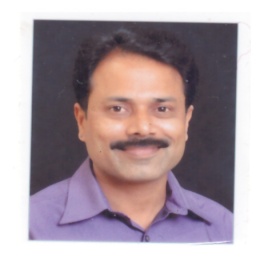 Personal Information Name 				: 	Bhaskar Amrut Sonawane Date of Birth 			: 	05 January 1972Cast 				:	Buddhist (SC)Nationality 			:	IndianEthnicity 			:	MaharashtrianProfession 			:	Proofreader (Editing), Freelancer in Translation Permanent Address 		: 	Shivankur Hos. So., Flat No. 10, 2nd flr., 					Gurudwara, Walhekarwadi, Pune : 411 033Cell No			: 	9762448257E-Mail Id			: 	sonawanebhaskar7@gmail.comLanguages 			: 	Marathi, Hindi and EnglishLanguage I can Translate 	:	Hindi to Marathi, Marathi to Hindi, English to Marathi					Rate per word : .70 Rs. Per word and variable 					(Depends on Project)Marital Status 		:	MarriedEducation Qualification 	: 	M.A. B.Ed, Diploma in Mass Communication Journalism Experience Details 		: 	Worked daily News papersPersonal Information 		Freelanceing in Translation and Proofreading since 2018Prabhat News Paper – 2003 to 2005Lokmat News Paper – 2005 to 2014Sakal News Paper – 2014 to 2020 Dail output (inwords) : 2000Thanks,Bhaskar Sonawane Pune, MaharashtraPersonal InformationName 					: Bhaskar Amrut Sonawane D.O.B.  					: 05 January 1972Cast 					: Buddhist (sc)Nationality 				: IndianEthnicity 				: MaharashtrianProfession 				: Proofreader (Editing), Freelancer in TranslationPermanent Address 			: Shivankur Hsg. so., flat No. 10, 2nd flr, Gurudwara,    			        Walhekarwadi, Pune - 411033Cell No. 				 : 9762448257 Email Id 				: sonawanebhaskar7@gmail.comLanguages 				: Marathi, Hindi and English Language I can Translate 		: Hindi to Marathi, Marathi to Hindi, English to Marathirate per word : .70 rupees per word and variable (depends on project)Marital status 				: MarriedEducation Qualificaion 		: M.A. B.ed, Diploma in Mass Communication Journalism	Education	University/Board 	Year of passing		Percentage	B.A. 		UMV, Jalgaon		1998			63.5	M.A.		UMV, Jalgaon		2001			54.5		B.ed.		UMV, Jalgaon		2004			64.5	MCJ		YCM University		2014			60.5Experience Details : Worked daily NewspapersPersonal Information* Freelancing in Translation  and Proofreading since 2018 * Prabhat Newspaper 2003 To 2005* Lokmat Newspaper 2005 to 2014* Sakal Newspaper 2014 to 2020daily out put (inwords) - 2000Thanks, Bhaskar SonawanePune MaharashtraEducationUniversity/BoardYear of PassingPercentageB. A.UMV, Jalgaon199863.5M. A.UMV, Jalgaon200154.5B. Ed.UMV, Jalgaon200464.5MCJYCM University, Nashik201460.5